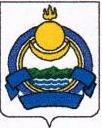 СОВЕТ  ДЕПУТАТОВ МУНИЦИПАЛЬНОГО ОБРАЗОВАНИЯ  «Озерное» РЕШЕНИЕ О внесении изменений и дополнений в решении Совета депутатов МО «Озерное» от 30 декабря 2020 года №14/1 «О бюджете муниципального образования «Озерное»на 2021 год и на плановый период 2022 и 2023 годы»Статья 1. Внести в решение Совета депутатов МО «Озерное» от 30 декабря 2020 года №14/1 «О бюджете муниципального образования «Озерное» на 2021 год и на плановый период 2022 и 2023 годы» следующие изменения и дополнения:статью 1 изложить в следующей редакции:Утвердить основные характеристики местного бюджета на 2021 год:общий объем доходов в сумме 16265,668 тыс. рублей, в том числе безвозмездных поступлений в сумме 10106,038 тыс. рублей;2) общий объем расходов в сумме 16265,668 тыс. рублей;3) дефицит/профицит бюджета в сумме 0,00 тыс. рублей.Приложение №4 «Налоговые и неналоговые доходы местного бюджета на 2021 год» изложить в редакции приложения №4 к настоящему решению;Приложение №6 «Объем безвозмездных поступлений на 2021 год» изложить в редакции приложения №6 к настоящему решению;Приложение №8 «Распределение бюджетных ассигнований по разделам и подразделам классификации расходов бюджетов на 2021 год» изложить в редакции приложения №8 к настоящему решению;Приложение №10 «Распределение бюджетных ассигнований по целевым статьям (муниципальным программам и непрограммным направлениям деятельности) видам расходов, ведомствам, а также по разделам, подразделам,  классификации расходов бюджетов на 2021 год» изложить в редакции приложения №10 к настоящему решению;Приложение №12 «Ведомственная структура расходов местного бюджета на 2021 год» изложить в редакции приложения №12 к настоящему решению;Приложение №14 «Источники финансирования дефицита местного бюджета на 2021 год» изложить в редакции приложения №14 к настоящему решению;Статья 2. Настоящее Решение вступает в силу со дня подписания и подлежит обнародованию.Председатель Совета депутатов муниципального образования«Озерное»                                                                                  М.С. Алексеевап. Озерное07.12.2021№ 17/1Пояснительная записка к решению Совета депутатов МО «Озерное»«О внесении изменений в Решение от 7 декабря 2021 г. № 17/1«О бюджете муниципального образования «Озерное» на 2021 год и плановый период 2022 и 2023 годов»Предлагается внести следующие изменения в решение Совета депутатов МО «Озерное» от 7 декабря 2021 г. № 17/1 «О бюджете муниципального образования «Озерное» на 2021 год и плановый период 2022 и 2023 годов»: ДОХОДЫУвеличение плана по межбюджетным трансфертам, передаваемым бюджетам поселений из бюджетов муниципальных районов на осуществление части полномочий по решению вопросов местного значения в соответствии с заключенными соглашениями – 0 рублей.Увеличение плана по прочим безвозмездным поступлениям в бюджеты сельских поселений от бюджета муниципальных районов – -17443 рублей.РАСХОДЫ Уменьшение на 17443 рублей:853 0106 0100141020 540- -13400 рублей, Иные межбюджетные трансферты;853 0801 0400141010 540- -2816 рублей, Иные межбюджетные трансферты;853 0804 0400141050 540- -1227 рублей, Иные межбюджетные трансферты; 853 0102 8300091010 121- +9664,95 рублей, Фонд оплаты труда государственных (муниципальных) органов;853 0102 8300091010 129- +1166,76 рублей, Взносы по обязательному социальному страхованию на выплаты денежного содержания и иные выплаты работникам государственных (муниципальных) органов;853 0104 0100191020 121- +11292,14 рублей, Фонд оплаты труда государственных (муниципальных) органов;853 0104 0100191020 129- +5864,75 рублей, Взносы по обязательному социальному страхованию на выплаты денежного содержания и иные выплаты работникам государственных (муниципальных) органов;853 0113 0100123590 244- -70288,60 рублей, Прочая закупка товаров, работ и услуг;853 0503 0300182910 247- +42300 рублей, Закупка энергетических ресурсов;853 0503 8420074030 244- -40000 рублей, Прочая закупка товаров, работ и услуг;853 0804 8420074030 244- +40000 рублей, Прочая закупка товаров, работ и услуг;Приложение №4к Решению Совета депутатов МО  «Озерное»«О бюджете муниципального образования «Озерное»  на 2021 год и плановый период 2022-2023 года»от 7 декабря 2021 года № 17/1Налоговые и неналоговые доходы местного бюджета на 2021 годНалоговые и неналоговые доходы местного бюджета на 2021 годНалоговые и неналоговые доходы местного бюджета на 2021 годНалоговые и неналоговые доходы местного бюджета на 2021 годНалоговые и неналоговые доходы местного бюджета на 2021 годНалоговые и неналоговые доходы местного бюджета на 2021 годНалоговые и неналоговые доходы местного бюджета на 2021 годНалоговые и неналоговые доходы местного бюджета на 2021 год(тыс. рублей)Код бюджетной классификацииКод бюджетной классификацииНаименованиеСумма0001 00 00000 00 0000 000НАЛОГОВЫЕ И НЕНАЛОГОВЫЕ ДОХОДЫ6159,630420001 01 00000 00 0000 000НАЛОГИ НА ПРИБЫЛЬ, ДОХОДЫ6113,931821 01 02000 01 0000 110Налог на доходы физических лиц6013,93041821 01 02050 01 1000 110Налог на доходы физических лиц с сумм прибыли контролируемой иностранной компании, полученной физическими лицами, признаваемыми контролирующими лицами1000001 06 00000 00 0000 000НАЛОГИ НА ИМУЩЕСТВО45,71821 06 01030 10 0000 110Налог на имущество физических лиц, взимаемый по ставкам, применяемым к объектам налогообложения, расположенным в границах поселений5,81821 06 06033 10 0000 110Земельный налог с организаций, обладающих земельным участком, расположенным в ганицах сельских поселений161821 06 06043 10 0000 110Земельный налог с физических лиц, обладающих земельным участком, расположенным в границах сельских поселений23,9Приложение № 6к Решению Совета депутатов МО  «Озерное»«О бюджете муниципального образования  «Озерное»  на 2021 год и плановый период 2022-2023 года»от 7 декабря 2021 года № 17/1Объем безвозмездных поступлений на 2021 годОбъем безвозмездных поступлений на 2021 годОбъем безвозмездных поступлений на 2021 годОбъем безвозмездных поступлений на 2021 годОбъем безвозмездных поступлений на 2021 годОбъем безвозмездных поступлений на 2021 годОбъем безвозмездных поступлений на 2021 годОбъем безвозмездных поступлений на 2021 год(тыс. рублей)ГРБСКодНаименованиеСумма0002 00 00000 00 0000 000БЕЗВОЗМЕЗДНЫЕ ПОСТУПЛЕНИЯ10106,038000002 02 00000 00 0000 000БЕЗВОЗМЕЗДНЫЕ ПОСТУПЛЕНИЯ ОТ ДРУГИХ БЮДЖЕТОВ БЮДЖЕТНОЙ СИСТЕМЫ РОССИЙСКОЙ ФЕДЕРАЦИИ10106,038000002 02 01000 00 0000 151ДОТАЦИИ БЮДЖЕТАМ СУБЪЕКТОВ РОССИЙСКОЙ ФЕДЕРАЦИИ И МУНИЦИПАЛЬНЫХ ОБРАЗОВАНИЙ1,408532 02 01001 10 0000 151Дотации бюджетам поселений на выравнивание бюджетной обеспеченности1,400002 02 03000 00 0000 151СУБВЕНЦИИ БЮДЖЕТАМ СУБЪЕКТОВ РОССИЙСКОЙ ФЕДЕРАЦИИ И МУНИЦИПАЛЬНЫХ ОБРАЗОВАНИЙ 141,308532 02 03015 10 0000 151Субвенции бюджетам поселений на осуществление первичного воинского учета на территориях где отсутствуют военные комиссариаты141,300002 02 04000 00 0000 151ИНЫЕ МЕЖБЮДЖЕТНЫЕ ТРАНСФЕРТЫ6248,788532 02 04014 10 0000 151Межбюджетные трансферты, передаваемые бюджетам поселений из бюджетов муниципальных районов на осуществление части полномочий по решению вопросов местного значения в соответствии с заключенными соглашениями6248,78100002 02 09000 00 0000 151ПРОЧИЕ БЕЗВОЗМЕЗДНЫЕ ПОСТУПЛЕНИЯ ОТ ДРУГИХ БЮДЖЕТОВ БЮДЖЕНОЙ СИСТЕМЫ3714,568532 02 09054 10 0000 151Прочие безвозмездные поступления в бюджеты сельских поселений от бюджета муниципальных районов3714,5570Приложение №8к Решению Совета депутатов МО  «Озерное»«О бюджете муниципального образования «Озерное»  на 2021 год и плановый период 2022-2023 года»от 7 декабря 2021 года № 17/1Распределение бюджетных ассигнований по разделам и подразделам классификации расходов бюджетов на 2021 годРаспределение бюджетных ассигнований по разделам и подразделам классификации расходов бюджетов на 2021 годРаспределение бюджетных ассигнований по разделам и подразделам классификации расходов бюджетов на 2021 годРаспределение бюджетных ассигнований по разделам и подразделам классификации расходов бюджетов на 2021 годРаспределение бюджетных ассигнований по разделам и подразделам классификации расходов бюджетов на 2021 годНаименованиеРаз-
делПод-
раз-
делСуммав т. ч. за счет средств ФБОбщегосударственные вопросы013 528,10,0Функционирование высшего должностного лица субъекта Российской Федерации и муниципального образования0102604,98679Функционирование Правительства Российской Федерации, высших исполнительных органов государственной власти субъектов Российской Федерации, местных администраций0104323,47253Обеспечение деятельности финансовых, налоговых и таможенных органов и органов финансового (финансово-бюджетного) надзора0106296,60Резервные фонды01111,0Другие общегосударственные вопросы01132 302,03805Национальная оборона02.141,3141,3Мобилизационная и вневойсковая подготовка02.03.141,3141,3Национальная безопасность и правоохранительная деятельность0340,00,0Защита населения и территории от чрезвычайных ситуаций природного и техногенного характера, гражданская оборона031040,0Национальная экономика04241,4Дорожное хозяйство (дорожные фонды)040981,6Другие вопросы в области национальной экономики0412159,8Жилищно-коммунальное хозяйство051 644,10,0Другие вопросы в области жилищно-коммунального хозяйства0503.1 644,0850Культура, кинематография085 389,00,0Культура0801286,884Другие вопросы в области культуры, кинематографии08045 102,10805Социальная политика10010,00,0Пенсионное обеспечение1001Физическая культура и спорт115 281,80,0Физическая культура11015,3Массовый спорт11025 276,53800ВСЕГО РАСХОДОВ16 265,66842141,3Приложение №10к Решению Совета депутатов МО  «Озерное»«О бюджете муниципального образования  «Озерное»  на 2021 год и плановый период 2022-2023 года»от 7 декабря 2021 года № 17/1Распределение бюджетных ассигнований по целевым статьям (муниципальным программам и непрограммным направлениям деятельности) видам расходов, ведомствам, а также по разделам, подразделам,  классификации расходов бюджетов на 2021 годРаспределение бюджетных ассигнований по целевым статьям (муниципальным программам и непрограммным направлениям деятельности) видам расходов, ведомствам, а также по разделам, подразделам,  классификации расходов бюджетов на 2021 годРаспределение бюджетных ассигнований по целевым статьям (муниципальным программам и непрограммным направлениям деятельности) видам расходов, ведомствам, а также по разделам, подразделам,  классификации расходов бюджетов на 2021 годРаспределение бюджетных ассигнований по целевым статьям (муниципальным программам и непрограммным направлениям деятельности) видам расходов, ведомствам, а также по разделам, подразделам,  классификации расходов бюджетов на 2021 годРаспределение бюджетных ассигнований по целевым статьям (муниципальным программам и непрограммным направлениям деятельности) видам расходов, ведомствам, а также по разделам, подразделам,  классификации расходов бюджетов на 2021 годРаспределение бюджетных ассигнований по целевым статьям (муниципальным программам и непрограммным направлениям деятельности) видам расходов, ведомствам, а также по разделам, подразделам,  классификации расходов бюджетов на 2021 годРаспределение бюджетных ассигнований по целевым статьям (муниципальным программам и непрограммным направлениям деятельности) видам расходов, ведомствам, а также по разделам, подразделам,  классификации расходов бюджетов на 2021 год(тыс. рублей)НаименованиеЦелевая статьяВид расходовГРБСРазделПод-разделСуммаМуниципальная программа "Совершенствование муниципального управления " муниципального образования "Озерное" на 2021-2023 гг.01 0 00 000002 975,11Основное мероприятие "Совершенствование управленческого процесса"01 0 00 000002 975,11Расходы на обеспечение функций  органов местного самоуправления 01 0 01 910201 701,23Фонд оплаты труда государственных (муниципальных) органов 01 0 01 91020121251,00Администрация сельского поселения "Озерное"01 0 01 91020121853251,00Общегосударственные вопросы01 0 01 9102012185301251,00Другие общегосударственные вопросы01 0 01 910201218530104250,99577Взносы по обязательному социальному страхованию на выплаты денежного содержания и иные выплаты работникамгосударственных (муниципальных) органов01 0 01 9102012972,48Администрация сельского поселения "Озерное"01 0 01 9102012985372,48Общегосударственные вопросы01 0 01 910201298530172,48Другие общегосударственные вопросы01 0 01 91020129853010472,47676Закупка товаров, работ и услуг в сфере информационно-коммуникационных технологий01 0 01 9102024220,40Администрация сельского поселения "Озерное"01 0 01 9102024285320,40Общегосударственные вопросы01 0 01 910202428530120,40Другие общегосударственные вопросы01 0 01 91020242853010420,40Прочая закупка товаров, работ и услуг010019102024418,11Администрация сельского поселения "Озерное"010019102024485318,11Общегосударственные вопросы01001910202448530118,11Другие общегосударственные вопросы0100191020244853010418,11455Уплата иных платежей01001910208536,49708Администрация сельского поселения "Озерное"01001910208538536,49708Общегосударственные вопросы0100191020853853016,49708Другие общегосударственные вопросы010019102085385301046,49708Фонд оплаты труда учреждений01 0 01 23590111544,90Администрация сельского поселения "Озерное"01 0 01 23590111853544,90Общегосударственные вопросы01 0 01 2359011185301544,90Другие общегосударственные вопросы01 0 01 235901118530113699,86820Взносы по обязательному социальному страхованию на выплаты денежного содержания и иные выплаты работникамгосударственных (муниципальных) органов01 0 01 23590119164,60Администрация сельского поселения "Озерное"01 0 01 23590119853164,60Общегосударственные вопросы01 0 01 2359011985301164,60Другие общегосударственные вопросы01 0 01 235901198530113211,40043Прочая закупка товаров, работ и услуг в сфере информационно-коммуникационных технологий01 0 01 2359024221,60Администрация сельского поселения "Озерное"01 0 01 2359024285321,60Общегосударственные вопросы01 0 01 235902428530121,60Другие общегосударственные вопросы01 0 01 23590242853011321,60000Прочая закупка товаров, работ и услуг для обеспечения государственных (муниципальных) нужд01 0 01 235902441351,25779Администрация сельского поселения "Озерное"01 0 01 235902448531351,25779Общегосударственные вопросы01 0 01 23590244853011351,25779Другие общегосударственные вопросы01 0 01 2359024485301131351,25779Закупка энергетических ресурсов01 0 01 2359024721,00Администрация сельского поселения "Озерное"01 0 01 2359024785321,00Общегосударственные вопросы01 0 01 235902478530121,00Другие общегосударственные вопросы01 0 01 23590247853011321,00Уплата прочих налогов, сборов и иных платежей01 0 01 235908523,30Администрация сельского поселения "Озерное"01 0 01 235908528533,30Общегосударственные вопросы01 0 01 23590852853013,30Другие общегосударственные вопросы01 0 01 2359085285301133,30Уплата иных платежей01 0 01 235908531,60Администрация сельского поселения "Озерное"01 0 01 235908538531,60Общегосударственные вопросы01 0 01 23590853853011,60Другие общегосударственные вопросы01 0 01 2359085385301131,60Межбюджетные трансферты на осуществление части полномочий по формированию и исполнению бюджетов поселений01 0 01 41010277,00Иные межбюджетные трансферты01 0 01 41010540277,00Администрация сельского поселения "Озерное"01 0 01 41010540853277,00Общегосударственные вопросы01 0 01 4101054085301277,00Обеспечение деятельности финансовых, налоговых и таможенных органов и органов финансового (финансово-бюджетного) надзора (при наличии финансового органа)01 0 01 410105408530106277,00Передача полномочий муниципальному району по контролю за исполнением местного бюджета, за соблюдением установленного порядка подготовки и рассмотрения проекта местного бюджета, отчета о его исполнении, за соблюдением установленного порядка управления и распоряжения имуществом, находящимся в муниципальной собственности01 0 01 4102019,60Иные межбюджетные трансферты01 0 01 4102054019,60Администрация сельского поселения "Озерное"01 0 01 4102054085319,60Общегосударственные вопросы01 0 01 410205408530119,60Обеспечение деятельности финансовых, налоговых и таможенных органов и органов финансового (финансово-бюджетного) надзора (при наличии финансового органа)01 0 01 41020540853010619,60Муниципальная программа "Предупреждение чрезвычайных сиутаций" на территории муниципального образования "Озерное" на 2021-2023 гг.02 0 00 0000040,00Основное мероприятие "Защита от чрезвыяайных ситуаций и пожарная безопасность"02 0 01 0000040,00Предупреждение и ликвидация последствий чрезвычайных ситуаций и стихийных бедствий природного и техногенного характера02 0 01 8230040,00Прочая закупка товаров, работ и услуг для обеспечения государственных (муниципальных) нужд02 0 01 8230024440,00Администрация сельского поселения "Озерное"02 0 01 8230024485340,00Национальная безопасность и правоохранительная деятельность 02 0 01 823002448530340,00Защита населения и территории от чрезвычайных ситуаций природного и техногенного характера, гражданская оборона02 0 01 82300244853031040,00Муниципальная программа "Благоустройство" муниципального образования "Озерное" на 2021-2023 гг.03 0 00 0000063,40Основное мероприятие "Мероприятия по благоустройству"03 0 01 0000063,40Уличное освещение03 0 01 8291057,3000Закупка энергетических ресурсов03 0 01 8291024757,3000Администрация сельского поселения "Озерное"03 0 01 8291024785357,3000Жилищно-коммунальное хозяйство03 0 01 829102478530557,3000Благоустройство03 0 01 82910247853050357,3000Основное мероприятие "Мероприятия по благоустройству"03 0 01 000006,10Благоустройство03 0 01 829206,10Прочая закупка товаров, работ и услуг для обеспечения государственных (муниципальных) нужд03 0 01 829202446,10Администрация сельского поселения "Озерное"03 0 01 829202448536,10Жилищно-коммунальное хозяйство03 0 01 82920244853056,10Благоустройство03 0 01 8292024485305036,10Муниципальная программа "Культура" муниципального образования "Озерное" на 2021-2023 гг.04 0 00 000005308,99Основное мероприятие Развитие культуры"04 0 01 000005308,99Расходы на обеспечение деятельности (оказание услуг) учреждений культуры (дома культуры, другие учреждения культуры) за счет средств на передачу части полномочий от бюджетов сельских поселений по созданию условий для организаций досуга и обеспечения жителей  услугами организаций культуры в части оплаты труда04 0 01 41050286,88400Иные межбюджетные трансферты04 0 01 41050540286,88400Администрация сельского поселения "Озерное"04 0 01 41050540853286,88400Культура, кинематография04 0 01 4105054085308286,88400Культура04 0 01 410505408530801286,88400Расходы на обеспечение деятельности (оказание услуг) учреждений культуры (дома культуры, другие учреждения культуры) за счет средств на передачу части полномочий от бюджетов сельских поселений по созданию условий для организаций досуга и обеспечения жителей  услугами организаций культуры в части оплаты труда04 0 01 41050949,37300Иные межбюджетные трансферты04 0 01 41050540949,37300Администрация сельского поселения "Озерное"04 0 01 41050540853949,37300Культура, кинематография04 0 01 4105054085308949,37300Другие вопросы в области культуры04 0 01 410505408530804949,37300Расходы на обеспечение деятельности (оказание услуг) учреждений хозяйственного обслуживания04 0 01 235904044,73505Закупка товаров, работ, услуг в целях капитального ремонта государственного (муниципального) имущества04 0 01 235902432329,93400Администрация сельского поселения "Озерное"04 0 01 235902438532329,93400Культура, кинематография04 0 01 23590243853082329,93400Другие вопросы в области культуры04 0 01 2359024385308042329,93400Прочая закупка товаров, работ и услуг в сфере информационно-коммуникационных технологий04 0 01 235902422,00Администрация сельского поселения "Озерное"04 0 01 235902428532,00Культура, ктинематография04 0 01 23590242853082,00Другие вопросы в области культуры04 0 01 2359024285308042,00Прочая закупка товаров, работ и услуг для обеспечения государственных (муниципальных) нужд04 0 01 235902441690,40105Администрация сельского поселения "Озерное"04 0 01 235902448531690,40105Культура, кинематография04 0 01 23590244853081690,40105Другие вопросы в области культуры04 0 01 2359024485308041690,40105Закупка энергетических ресурсов04 0 01 2359024722,40Администрация сельского поселения "Комсомольское"04 0 01 2359024785322,40Культура, ктинематография04 0 01 235902478530822,40Другие вопросы в области культуры04 0 01 23590247853080422,40Расходы на проведение мероприятий в области культуры04 0 01 8261028,00000Прочая закупка товаров, работ и услуг для обеспечения государственных (муниципальных) нужд04 0 01 8261024428,00000Администрация сельского поселения "Озерное"04 0 01 8261024485328,00000Культура, ктинематография04 0 01 826102448530828,00000Другие вопросы в области культуры04 0 01 82610244853080428,00000Муниципальная программа "Развитие физической культуры и спорта" на территории  муниципального образования "Озерное" на 2021-2023 гг.05 0 00 000005281,84Основное мероприятие "Мероприятия в обсласти физической культуры и спорта"05 0 01 820005,30Расходы на проведение мероприятий в области физической культуры и  спорта 05 0 01 826005,30Прочая закупка товаров, работ и услуг для обеспечения государственных (муниципальных) нужд05 0 01 826002445,30Администрация сельского поселения "Озерное"05 0 01 826002448535,30Физическая культура и спорт05 0 01 82600244853115,30Физическая культура 05 0 01 8260024485311015,30Межбюджетные трансферты бюджетам поселений на реализацию муниципальной программы "Развитие физической культуры, спорта и молодежной политики в Еравнинском районе"05001621105006,47200Бюджетные инвестиции в объекты капитального строительства государственной (муниципальной) собственности05001621104145006,47200Администрация сельского поселения "Озерное"05001621104148535006,47200Физическая культура и спорт0500162110414853115006,47200Массовый спорт050016211041485311025006,47200Прочая закупка товаров, работ и услуг для обеспечения государственных (муниципальных) нужд0500182610 244270,06600Администрация сельского поселения "Озерное"0500182610 244853270,06600Физическая культура и спорт0500182610 24485311270,06600Расходы на развитие физической культуры и спорта0500182610 2448531102270,06600Непрограммные расходы 80 0 00 00000753,59Обеспечение деятельности главы муниципального образования83 0 00 00000604,99Расходы на обеспечение функционирования высшего должностного лица муниципального образования83 0 00 91010604,986790Фонд оплаты труда государственных (муниципальных) органов 83 0 00 91010121478,15236Администрация сельского поселения "Озерное"83 0 00 91010121853478,15236Общегосударственные вопросы83 0 00 9101012185301478,15236Функционирование высшего должностного лица субъекта РФ и муниципального образовании83 0 00 910101218530102478,15236Взносы по обязательному социальному страхованию на выплаты денежного содержания и иные выплаты работникамгосударственных (муниципальных) органов83 0 00 91010129126,83443Администрация сельского поселения "Озерное"83 0 00 91010129853126,83443Общегосударственные вопросы83 0 00 9101012985301126,83443Функционирование высшего должностного лица субъекта РФ и муниципального образовании83 0 00 910101298530102126,83443Непрограммные расходы муниципального образования84 0 00 00000148,60Резервные фонды муниципального образования84 1 00 000001,00Резервный фонд финансирования непредвиденных расходов администрации84 1 00 860101,00Резервные средства84 1 00 860108701,00Администрация сельского поселения "Озерное"84 1 00 860108708531,00Общегосударственные вопросы84 1 00 86010870853011,00Резервные фонды84 1 00 8601087085301111,00Прочие непрограммные расходы муниципального образования84 2 00 00000147,60Осуществление первичного воинского учета на территориях, где отсутствуют военные комиссариаты84 2 00 51180141,30Фонд оплаты труда государственных (муниципальных) органов 84 2 00 51180121108,50Администрация сельского поселения "Озерное"84 2 00 51180121853108,50Осуществление первичного воинского учета на территориях, где отсутствуют военные комиссариаты84 2 00 5118012185302108,50Фонд оплаты труда государственных (муниципальных) органов и взносы по обязательному социальному страхованию84 2 00 511801218530203108,50Взносы по обязательному социальному страхованию на выплаты денежного содержания и иные выплаты работникамгосударственных (муниципальных) органов84 2 00 5118012932,80Администрация сельского поселения "Озерное"84 2 00 5118012985332,80Национальная оборона84 2 00 511801298530232,80Мобилизационная вневойсковая подготовка84 2 00 51180129853020332,80Межбюджетные трансферты бюджетам поселений на передачу полномочий по организации в границах поселения водоснабжения населения84 2 00 620506,30Прочая закупка товаров, работ и услуг для обеспечения государственных (муниципальных) нужд84 2 00 620502446,30Администрация сельского поселения "Озерное"84 2 00 620502448536,30Жилищно-коммунальное хозяйство84 2 00 62050244853056,30Благоустройство84 2 00 6205024485305036,30Иные межбюджетные трансфертына исполнение полномочий по организации на дорожную деятельность в отношении автомобильных дорог общего пользования местного назначения84 2 00 Д620781,6Прочая закупка товаров, работ и услуг84 2 00 Д620724440,0Администрация сельского поселения "Озерное"84 2 00 Д620724485340,0Национальная экономика84 2 00 Д62072448530440,0Дорожное хозяйство (дорожные фонды)84 2 00 Д6207244853040940,0Закупка энергетических ресурсов84 2 00 Д620724741,6Администрация сельского поселения "Озерное"84 2 00 Д620724785341,6Национальная экономика84 2 00 Д62072478530441,6Дорожное хозяйство (дорожные фонды)84 2 00 Д6207247853040941,6Обеспечение профессиональной переподготовки, повышения квалификации лиц, замещающих выборные муниципальные должности, и муниципальных служащих84 2 00 S28701,3Прочая закупка товаров, работ и услуг84 2 00 S28702441,3Администрация сельского поселения "Озерное"84 2 00 S28702448531,3Общегосударственные вопросы84 2 00 S287024485301 1,3Другие общегосударственные вопросы84 2 00 S287024485301131,3Межбюджетные трансферты бюджетам сельских поселений для реализации муниципальной программы "Чистая вода Еравнинского района"84 2 00 621201560,1Бюджетные инвестиции в объекты капитального строительства государственной (муниципальной) собственности84 2 00 621204141525,08500Администрация сельского поселения "Озерное"84 2 00 621204148531525,08500Общегосударственные вопросы84 2 00 62120414853051525,08500Другие общегосударственные вопросы84 2 00 6212041485305031525,08500Прочая закупка товаров, работ и услуг84 2 00 6212024435,0Администрация сельского поселения "Озерное"84 2 00 6212024485335,0Общегосударственные вопросы84 2 00 621202448530535,0Другие общегосударственные вопросы84 2 00 62120244853050335,0Награждение  победителей и призеров республиканского конкурса "Лучшее территориальное общественное самоуправление"84 2 00 7403040,0Прочая закупка товаров, работ и услуг84 2 00 7403024440,0000Администрация сельского поселения "Озерное"84 2 00 7403024485340,0000Жилищно-коммунальное хозяйство84 2 00 740302448530440,0000Благоустройство84 2 00 74030244853080440,0000Межбюджетные трансферты бюджетам поселений Еравнинского района на реализацию муниципальной программы "Развитие имущественных и земельных отношений"84 2 00 6208060,0Бюджетные инвестиции в объекты капитального строительства государственной (муниципальной) собственности84 2 00 6208041460,0Администрация сельского поселения "Озерное"84 2 00 6208041485360,0Национальная экономика84 2 00 620804148530460,0Другие вопросы в области национальной экономики84 2 00 62080414853041260,0'Внесение изменений в документацию территориального планирования и градостроительного зонирования муниципальных образований84200S228099,8Прочая закупка товаров, работ и услуг84200S228024499,75600Администрация сельского поселения "Озерное"84200S228024485399,75600Национальная экономика84200S22802448530499,75600Другие вопросы в области национальной экономики84200S2280244853041299,75600Всего16 265,66842Приложение №12Приложение №12к Решению Совета депутатов МО «Озерное»к Решению Совета депутатов МО «Озерное»к Решению Совета депутатов МО «Озерное»к Решению Совета депутатов МО «Озерное»к Решению Совета депутатов МО «Озерное»«О бюджете муниципального образования  «О бюджете муниципального образования  «О бюджете муниципального образования  «О бюджете муниципального образования  «О бюджете муниципального образования  «О бюджете муниципального образования  «О бюджете муниципального образования  «О бюджете муниципального образования  «Озерное»  на 2021 год и плановый период 2022-2023 года»«Озерное»  на 2021 год и плановый период 2022-2023 года»«Озерное»  на 2021 год и плановый период 2022-2023 года»«Озерное»  на 2021 год и плановый период 2022-2023 года»«Озерное»  на 2021 год и плановый период 2022-2023 года»«Озерное»  на 2021 год и плановый период 2022-2023 года»«Озерное»  на 2021 год и плановый период 2022-2023 года»«Озерное»  на 2021 год и плановый период 2022-2023 года»от 7 декабря 2021 года № 17/1от 7 декабря 2021 года № 17/1от 7 декабря 2021 года № 17/1от 7 декабря 2021 года № 17/1от 7 декабря 2021 года № 17/1Ведомственная структура расходов местного бюджета на 2021 годВедомственная структура расходов местного бюджета на 2021 годВедомственная структура расходов местного бюджета на 2021 годВедомственная структура расходов местного бюджета на 2021 годВедомственная структура расходов местного бюджета на 2021 годВедомственная структура расходов местного бюджета на 2021 годВедомственная структура расходов местного бюджета на 2021 годВедомственная структура расходов местного бюджета на 2021 годВедомственная структура расходов местного бюджета на 2021 годВедомственная структура расходов местного бюджета на 2021 годВедомственная структура расходов местного бюджета на 2021 годВедомственная структура расходов местного бюджета на 2021 годВедомственная структура расходов местного бюджета на 2021 годВедомственная структура расходов местного бюджета на 2021 годВедомственная структура расходов местного бюджета на 2021 годВедомственная структура расходов местного бюджета на 2021 год(тыс. рублей)№ п/пНаименование ГРБСРазделПодразделЦелевая статьяВид расходаСумма№ п/пНаименование ГРБСРазделПодразделЦелевая статьяВид расходаСумма1Администрация сельского поселения "Озерное"8531ОБЩЕГОСУДАРСТВЕННЫЕ ВОПРОСЫ853013582,3971Функционирование высшего должностного лица субьекта Российской Федерации и органа местного самоуправления8530102604,9871Обеспечение деятельности главы муниципального образования853010283 0 00 00000604,9871Расходы на обеспечение функций  органов местного самоуправления 853010283 0 00 91010604,9871Фонд оплаты труда государственных (муниципальных) органов и взносы по обязательному социальному страхованию853010283 0 00 91010121478,152361Взносы по обязательному социальному страхованию на выплаты денежного содержания и иные выплаты работникам государственных (муниципальных) органов853010283 0 00 91010129126,834431Функционирование Правительства Российской Федерации, высших исполнительных органов государственной власти субъектов Российской Федерации, местных администраций8530104368,481Основное мероприятие "Совершенствование муниципального управления" муниципального образования "Озерное" на 2020-2022 гг.853010401 0 00 00000368,481Расходы на обеспечение функций  органов местного самоуправления 853010401 0 01 00000368,481Фонд оплаты труда государственных (муниципальных) органов и взносы по обязательному социальному страхованию853010401 0 01 91020121250,9957701Фонд оплаты труда государственных (муниципальных) органов и взносы по обязательному социальному страхованию853010401 0 01 9102012972,476761Закупка товаров, работ, услуг в сфере информационно-коммуникационных технологий853010401 0 01 9102024220,400001Прочая закупка товаров, работ и услуг853010401001 9102024418,114551Уплата иных платежей853010401001 910208536,497081Обеспечение деятельности финансовых, налоговых и таможенных органов и органов финансового (финансово-бюджетного) надзора (при наличии финансового органа)8530106296,601Муниципальная программа "Совершенствование муниципального управления"853010601 0 00 00000277,001Основное мероприятие "Совершенствование управленческого процесса"853010601 0 01 00000277,001Межбюджетные трансферты на осуществление части полномочий по формированию и исполнению бюджета поселения853010601 0 01 041010277,001Иные межбюджетные трансферты853010601 0 01 041010540277,001Передача полномочий муниципальному району по контролю за исполнением местного бюджета, за соблюдением установленного порядка подготовки и рассмотрения проекта местного бюджета, отчета о его исполнении, за соблюдением установленного порядка управления и распоряжения имуществом, находящимся в муниципальной собственности853010601 0 01 04102019,601Иные межбюджетные трансферты853010601 0 01 04102054019,601РЕЗЕРВНЫЕ ФОНДЫ85301111,001Непрограмные расходы муниципального образования853011184 0 00 000001,001Резервные фонды муниципальных образований853011184  1 00 000001,001Резервный фонд финансирования непредвденных расходов администрации 853011184 1 00 860101,001Резервные средства853011184 1 00 860108701,001ДРУГИЕ ОБЩЕГОСУДАРСТВЕННЫЕ ВОПРОСЫ85301132311,331Расходы на выплаты персоналу в целях обеспечения выполнения функций государственными (муниципальными) органами, казенными учреждениями, органами управления государственными внебюджетными фондами853011301 0 01 235902311,31Фонд оплаты труда учреждений853011301 0 01 23590111699,868201Взносы по обязательному социальному страхованию на выплаты по оплате труда работников и иные выплаты работникам казенных учреждений853011301 0 01 23590119211,400431Закупка товаров, работ, услуг в сфере информационно-коммуникационных технологий853011301 0 01 2359024221,60001Прочая закупка товаров, работ и услуг для обеспечениягосударственных (муниципальных) нужд853011301 0 01 235902441351,257791Закупка энергетических ресурсов853011301 0 01 2359024721,01Уплата прочих налогов, сборов и иных платежей853011301 0 01 235908523,31Уплата иных платежей853011301 0 01 235908531,61Обеспечение профессиональной переподготовки, повышения квалификации лиц, замещающих выборные муниципальные должности, и муниципальных служащих853011384 2 00 S28701,31Прочая закупка товаров, работ и услуг для обеспечения
государственных (муниципальных) нужд853011384 2 00 S28702441,31  НАЦИОНАЛЬНАЯ ОБОРОНА85302141,3001Мобилизационная и вневойсковая подготовка8530203141,3001Непрограммные расходы853020384 0 00 00000141,3001Прочие непрограммные расходы 853020384 2 00 00000141,3001Прочие непрограммные расходы муниципального образования853020384 2 00 51180141,3001Осуществление первичного воинского учета на территориях, где отсутствуют военные комиссариаты853020384 2 00 51180141,3001Фонд оплаты труда государственных (муниципальных) органов и взносы по обязательному социальному страхованию853020384 2 00 51180121108,501Взносы по обязательному социальному страхованию на выплаты денежного содержания и иные выплаты работникам государственных (муниципальных) органов853020384 2 00 5118012932,8001НАЦИОНАЛЬНАЯ ЭКОНОМИКА85304241,41Дорожное хозяйство (дорожные фонды)853040981,61Иные межбюджетные трансферты на исполнение полномочий на ремонт и содержание дорог местного назначения853040984 2 00 Д620341,61Прочая закупка товаров, работ и услуг853040984 2 00 Д620324441,6001Иные межбюджетные трансферты на исполнение полномочий по организации на дорожную деятельность в отношении автомобильных дорог общего пользования местного назначения853040984 2 00 Д620740,0001Прочая закупка товаров, работ и услуг853040984 2 00 Д620724440,0001Другие вопросы в области национальной экономики8530412159,7561Межбюджетные трансферты бюджетам поселений Еравнинского района на реализацию муниципальной программы "Развитие имущественных и земельных отношений"853041284 2 00 6208060,0001Прочая  закупка товаров, работ и услуг853041284 2 00 6208024460,0001'Внесение изменений в документацию территориального планирования и градостроительного зонирования муниципальных образований853041284200 S228099,7561Прочая  закупка товаров, работ и услуг853041284200 S228024499,7561НАЦИОНАЛЬНАЯ БЕЗОПАСНОСТЬ И ПРАВООХРАНИТЕЛЬНАЯ ДЕЯТЕЛЬНОСТЬ8530340,0001Защита населения и территории от чрезвычайных ситуаций природного и техногенного характера, гражданская оборона853030940,0001Муниципальная программа "Предупреждение чрезвычайных ситуаций" на территории муниципального образования "Озерное" на 2020-2022 гг.853030902 0 00 0000040,0001Основное мероприятие "защита от чрезвычайных ситуаций и пожарная безопасность"853030902 0 01 0000040,0001Предупреждение и ликвидация последствий чрезвычайных ситуаций и стихийных бедствий природного и техногенного характера853030902 0 01 8230040,0001Прочая закупка товаров, работ и услуг для обеспечения
государственных (муниципальных) нужд853030902 0 01 8230024440,0001ЖИЛИЩНО - КОММУНАЛЬНОЕ ХОЗЯЙСТВО853051669,7851Благоустройство85305031566,3851Межбюджетные трансферты бюджетам поселений на передачу полномочий по организации в границах поселения водоснабжения населения853050384 2 00 620506,3001Прочая закупка товаров, работ и услуг для обеспечения
государственных (муниципальных) нужд853050384 2 00 620502446,3001Межбюджетные трансферты бюджетам сельских поселений для реализации муниципальной программы "Чистая вода Еравнинского района"853050384 2 00 62120 1525,0851Бюджетные инвестиции в объекты капитального строительства государственной (муниципальной) собственности853050384 2 00 62120 4141525,0851Прочая закупка товаров, работ и услуг для обеспечения853050384 2 00 6212024435,0001государственных (муниципальных) нужд8530503103,4001Благоустройство села853050303 0 00 0000057,3001Выполнение других обязательств муниципального образования 853050303 0 01 0000057,3001Уличное освещение853050303 0 01 8291057,3001Закупка энергетических ресурсов853050303 0 01 8291024757,3001Прочая закупка товаров, работ и услуг для обеспечения
государственных (муниципальных) нужд853050303 0 01 829202446,1001Награждение  победителей и призеров республиканского конкурса "Лучшее территориальное общественное самоуправление853080484 2 00 7403040,0001Прочая закупка товаров, работ и услуг для обеспечения
государственных (муниципальных) нужд853080484 2 00 7403024440,0001Культура, ктинематография853085308,9921Культура8530801286,8841Муниципальная программа "Культура" муниципального образования "Озерное" на 2021-2023 гг.853080104 0 00 00000286,8841Расходы на обеспечение деятельности (оказание услуг) учреждений культуры (дома культуры, другие учреждения культуры) за счет средств на передачу части полномочий от бюджетов сельских поселений по созданию условий для организаций досуга и обеспечения жителей  услугами организаций культуры в части оплаты труда853080104 0 01 41050286,8841Иные межбюджетные трансферты853080104 0 01 41050540286,8841Расходы на обеспечение деятельности (оказание услуг) учреждений хозяйственного обслуживания853080104 0 01 235902329,9341Закупка товаров, работ, услуг в целях капитального ремонта государственного (муниципального) имущества853080404 0 01 235902432329,9341Другие вопросы в области культуры853080404 0 01 41050949,3731Расходы на обеспечение деятельности (оказание услуг) учреждений культуры (дома культуры, другие учреждения культуры) за счет средств на передачу части полномочий от бюджетов сельских поселений по созданию условий для организаций досуга и обеспечения жителей  услугами организаций культуры в части оплаты труда853080404 0 01 41050949,3731Иные межбюджетные трансферты853080404 0 01 41050540949,3731Расходы на обеспечение деятельности (оказание услуг) учреждений хозяйственного обслуживания853080404 0 01 235901714,801Прочая закупка товаров, работ и услуг в сфере информационно-коммуникационных технологий853080404 0 01 235902422,0001Прочая закупка товаров, работ и услуг для обеспечения
государственных (муниципальных) нужд853080404 0 01 235902441690,401051Закупка энергетических ресурсов853080404 0 01 2359024722,4001Расходы на проведение мероприятий в области физической культуры853080404 0 01 8261028,0001Прочая закупка товаров, работ и услуг для обеспечения
государственных (муниципальных) нужд853080404 0 01 8261024428,0001ФИЗИЧЕСКАЯ КУЛЬТУРА И СПОРТ853115,3001Физическая культура85311015,3001Муниципальная программа "Развитие физической культуры и спорта" на территории муниципального образования "Озерное" на 2020-2022 гг853110105 0 00 000005,3001Основное мероприятие "Развитие физической культуры и спорта"853110105 0 01 000005,3001Расходы на проведение мероприятий в области физической культуры и спорта853110105 0 01826005,3001Прочая закупка товаров, работ и услуг для обеспечения
государственных (муниципальных) нужд853110105 0 01826002445,3001Массовый спорт85311025276,5381Муниципальная программа "Развитие физической культуры и спорта" на территории муниципального образования "Озерное" на 2020-2022 гг853110205 0 00 000005006,4721Межбюджетные трансферты бюджетам поселений Еравнинского района на реализацию муниципальной программы "Развитие имущественных и земельных отношений"853110205 0 01 621105006,472Бюджетные инвестиции в объекты капитального строительства государственной (муниципальной) собственности853110205 0 01 621104145006,472Прочая закупка товаров, работ и услуг для обеспечения  государственных (муниципальных) нужд85311020500182610 244270,066ВСЕГО РАСХОДОВВСЕГО РАСХОДОВ16265,66842Приложение №14к Решению Совета депутатов МО  «Озерное»к Решению Совета депутатов МО  «Озерное»к Решению Совета депутатов МО  «Озерное»«О бюджете муниципального образования  «О бюджете муниципального образования  «О бюджете муниципального образования  «Озерное»  на 2021 год и плановый период 2022-2023 года»«Озерное»  на 2021 год и плановый период 2022-2023 года»«Озерное»  на 2021 год и плановый период 2022-2023 года»от 7 декабря 2021 года № 17/1от 7 декабря 2021 года № 17/1от 7 декабря 2021 года № 17/1Источники финансирования дефицита местного бюджета на 2021 годИсточники финансирования дефицита местного бюджета на 2021 годИсточники финансирования дефицита местного бюджета на 2021 годИсточники финансирования дефицита местного бюджета на 2021 годИсточники финансирования дефицита местного бюджета на 2021 годИсточники финансирования дефицита местного бюджета на 2021 год(тыс. рублей)КодНаименованиесумма000 01 05 00 00 00 0000 000Изменение остатков средств на счетах по учету средств бюджета0,00000 01 05 00 00 00 0000 500Увеличение остатков средств бюджетов-16265,66842000 01 05 02 01 10 0000 510Увеличение прочих остатков средств бюджетов поселений-16265,66842000 01 05 00 00 00 0000 600Уменьшение остатков средств бюджетов16265,66842000 01 05 02 01 10 0000 610Уменьшение прочих остатков средств бюджетов поселений16265,66842Итого0,0